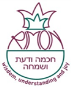 RIMON JEWISH PRIMARY SCHOOL TERM DATES 2023/2024 School morning starting times: gates open from 8:30am till 8:45amAUTUMN TERM 2023 (70 pupil days and 1 INSET day)AUTUMN TERM 2023 (70 pupil days and 1 INSET day)Monday 4th September – Tuesday 19th December (pupils return Tuesday 5th September 2023)Monday 4th September – Tuesday 19th December (pupils return Tuesday 5th September 2023) Monday 4th September 2023INSET DAY – no school for pupilsTuesday 5h September 2023INSET DAY – no school for pupilsWednesday 6th September 2023First day back - School Starts at normal time Friday 15th September 2023School closes early for Rosh Hashanah (Jewish New Year) - Saturday and Sunday (see early closing times doc)Monday 18th September 2023Tzom Gedaliah- Fast of GedaliahMonday 25th Septenber 2023Yom Kippur – school closedFriday 29th September 2023School closes early for Succot  - Saturday and Sunday (see early closing times doc)Friday 6th October 2023School closes early for Shemini Atzeret (Saturday) and Simchat Torah (Sunday) (see early closing times doc)Monday 23rd – Friday 27th October 2023Half Term- school closedThursday 7th December 2023First night of Chanukah – school open as usualThursday 14th December 20238th night of Chanukah – school open as usualTuesday 19th December 2023Last day of term - school closes after lunch (see early closing times doc)Wednesday 20th December 2023 – Monday 1st January 2024Winter holiday SPRING TERM 2024 (69 pupil days 1 INSET day)SPRING TERM 2024 (69 pupil days 1 INSET day)Tuesday 2nd January – Wednesday 1st May 2024Tuesday 2nd January – Wednesday 1st May 2024Tuesday 2nd January 2024INSET DAY – no school for pupilsWednesday 3rd January 2024School Starts at normal timeThursday 25th January 2024Tu B’Shvat – school open as usualChildren wear brown, green and pinkMonday 12th February – Friday 16th February 2024Half Term – school closed Monday 19th February 2024Children return to school at normal timeSunday 24th March 2024Purim Friday 29th March 2024Bank Holiday – school closedWednesday 17th April 2024Last day of term- school closes after lunch (see early closing times doc)Monday 1st April 2024Bank Holiday – school closedThursday 18th April – Wednesday 1st May 2024Pesach Holiday(Pesach Day 1 - Tuesday 23rd April ; Pesach Day 8 – Tuesday 30th April 2024)SUMMER TERM 2024 (50 pupil days)SUMMER TERM 2024 (50 pupil days)Thursday 2nd May 2024 – Friday 19th July 2024Thursday 2nd May 2024 – Friday 19th July 2024Thursday 2nd May 2024Term begins – School Starts at normal timeMonday 6th May 2024Yom Hashoah/ Bank Holiday – school closedMonday 13th May 2024Yom Hazikaron (Israel’s Remembrance Day) – school open as usualTuesday 14th May 2024Yom Ha’atzmaut (Israel Independence Day) – school open as usualChildren wear blue and whiteSunday 26th May 2024Lag Ba’Omer Monday 27th May 2024Bank Holiday – school closed Wednesday 5th June 2024Yom Yerushalayim– school open as usualMonday 10th June – Friday 14th June 2024Half term – school closed (Shavuot - Wednesday 12th June & Thursday 13th June 2024)Monday 17th June 2024Children return to school at normal timeFriday 19th July 2024Last day of term for pupils - school closes after lunch (see early closing times document) 